CLINICAL PRACTICE GUIDELINE: Primary Care Management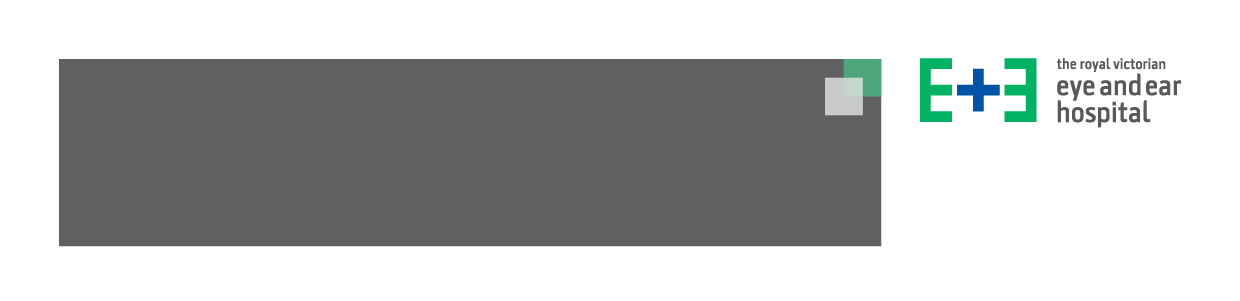 Age-Related Macular Degeneration(AMD)Disclaimer: These guidelines are to assist GPs to monitor and manage their patients in a primary care setting until clinical thresholds indicate that tertiary care is required. Please also use these pathways in conjunction with your local HealthPathways.Link to “HealthPathways”:Eye and Ear Staff - HealthPathways link; then Search: Age-related macular degenerationGeneral Practitioners - Request Access to HealthPathways. These guidelines are to assist GPs to monitor and manage their patients in a primary care setting until clinical thresholds indicate that tertiary care is required. Primary Care Assessment:Is there are a family history of AMD?Patients with a family history of AMD are at a significantly higher risk of developing vision loss due to AMD. Does your patient have other risk factors that could increase the possibility of AMD?Current smokers have a 4x increased risk of vision loss due to AMDWhen was the last optometrist eye screening performed?Optometric eye screening needs to be performed every two years if baseline is normalPrimary Care Management:If the patient reports distorted vision (bent straight lines), check for central vision changes using the Amsler Chart or refer to optometrist urgently Request a retinal assessment, along with visual acuity and refraction by an Optometrist to detect any signs of AMD.Patients with early or intermediate AMD (drusen only) do not require a referral to the Eye and Ear/ an ophthalmologist, and may be followed-up by a local optometrist.When to refer to the Eye and Ear/ Ophthalmologist:If signs of Choroidal Neovascularisation (CNV), also known as wet AMD, are detected by an Optometrist on dilated fundus examination or fundus photography (please provide photographs if available).Information to include on the referral letterBest corrected vision (or with pinhole)Date of last eye examinationCurrent symptoms including any distortionRisk factorsAny prior eye treatments – including intravitreal injectionsMore information: Return to our Primary Care Management GuidelinesGo to our Referral GuidelinesFactsheets for GPs on what services optometrists can provide, optometrists scope of practice and how to find a local optometrist.Information on the Australian College of Optometry and services they provide.IMMEDIATE REFERRAL (Please discuss all urgent referrals with our 
Eye or ENT Admitting Officer by calling switchboard 9929 8666)Sudden onset of new distortion of central visionSudden loss of central visionAll patients with suspected acute neovascular (wet) AMD (please discuss with Eye Admitting Officer, no treatment will commence after hours)For other indications for referral, please see belowRelated InformationRelated InformationPurpose:These guidelines are to assist GPs to monitor and manage their patients in a primary care setting until clinical thresholds indicate that tertiary care is required.Scope:GPs, Primary Care ServicesKey Word search:Age-Related Macular Degeneration; AMDRelated LegislationN/ARelated Reference:N/ALinked Eye and Ear Policy and Procedures:Comprehensive Care PolicyVersion DetailsVersion DetailsCPG No:CPG90.2Approval/ CommitteesExecutive Director, Medical ServicesResponsible Executive: Executive Director, Medical ServicesReview Officer:Manager Diagnostic Eye ServicesNational Standard:Comprehensive Care Version Number:2.0Guideline Review:5 yearsApproval Date:06/05/2022Next Review Due:06/05/2027